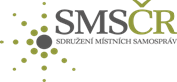 Zápis z jednání krajského předsednictva SMS ČR  Kraje Vysočina (dále jen KrPřKrV)Termín: úterý 2. dubna 2019 od 13:00 do 15:00Místo konání: Jihlava (projektová regionální kancelář)Přítomni: viz prezenční listina, Podklady k projednání: zaslány členům před konáním akce. ---------------Program: Komunikace s výkonnou ředitelkou SMS ČR a manažerkou Kraje VysočinaStav plnění cílů SMS ČR na krajské úrovniPřenos relevantních problémů, aktivity SMS ČRPodněty-------------Průběh jednání:Komunikace s výkonnou ředitelkou SMS ČR a manažerkou Kraje VysočinaProjednáno:Krajský předseda Václav Venhauer (dále jen Předseda) přivítal přítomné a zahájil jednání.  Uvedl problémy v komunikaci ředitelky s krajskou manažerkou, které byly již řešeny v Brně, ale po nějaké době se opět vrátily k vzájemnému nepochopení. Cílem jednání je nastavení pravidel komunikace i s ohledem na rozsah činností krajského manažera a činností pověřence GDPR. Výkonná ředitelka Darina Danielová (dále jen ředitelka): poděkovala za možnost se zúčastnit. Vítá přímou komunikaci víc než mailovou. Omlouvá vedoucí manažerů paní Kateřinu Kosovou, která má jiné povinnosti. První věc ve fungování manažerů shledává, že je třeba rozlišovat funkce GDPR a manažera SMSČR. Moc se nerozlišovalo a manageři dělají více činnost „GDPR“, než manažerskou činnost. Bylo to tolerováno z důvodu zajíždění „GDPR“. Krajští manažeři mají od konce roku fungovat trochu jinak. Výhodou SMS ČR jsou krajské struktury. SMO je nemají. Předsednictva a shromáždění mají velký význam, aby se neztratil kontakt s územím. Manažer musí fungovat, jako partner starostovi. Musí být spolu v úzkém kontaktu. Noví starostové ani moc neví, že jsou členy, a proto osoba manažera je velmi důležitá. Je nezbytné, aby manažer fungoval a plnil úkoly vedení SMS ČR. Předávání informací mezi vedením a manažerem, musí být informována být v kontaktu s kanceláří. Manažer musí plnit dotazníkové šetření a další mu zadávané úkoly. Spadá pod hlavní kancelář, výkonný ředitelka mu zadává úkoly. Dále navrhla otevřené nastavení, jak to bude fungovat dál. Předseda: uvedl, že se v Kraji Vysočina se odvedlo velké množství práce, povedlo se navázat dobré vztahy s Krajem Vysočina a mimo jiné i uzavřít dohodu o spolupráci „Memorandum“. Manažer v tomto zájmu funguje, a i přes vytížení manažera v oblastí GDPR, setkávání a navazování vztahu s krajem to nebránilo. V nastavení centrály a kraje, by měla být zpětná vazba a rychlá reakce. Komunikace by měla být písemná, včetně pravidelného zasílání úkolů Manažerům. Zmínil časovou náročnost a vytíženost Manažera i v návaznosti na množství členských obcí. Ředitelka: uvedla, že pro všechny Manažery je příkazní smlouva, všichni mají stejné ohodnocení. Rozdílnost, specifičnost krajů i v návaznost na rozdílnost dojezdových vzdáleností v jednotlivých krajích, bude předmětem dalšího řešení, které bude probíráno na další radě SMS ČR, kdy bude také projednáváno celkové fungování SMSČR. Práce Manažerů je hodnocena od ledna, výstup bude v červnu.	Dále doplnila, že se musí rozlišit dvě smlouvy (GDPR a manažerská pozice). Většina starostů nerozlišuje, v jaké pozici u něj zrovna manažer je a je to nutné rozlišovat v rámci organizace. Je důležité, jestli manažer tyto dva různé úvazky zvládne. Manažerka: upřesnila, že se práce manažera a pověřence prolíná, jako manažer řeší všechno (Veřejné zakázky, GDPR, AGIS, zákon č. 106 a další) a považuje to za výhodu, když se jedná o všem s jednou osobou. Oddělovat činnost pověřence a manažera v praxi považuje za obtížné.Finanční ohodnocení manažerů, není předmětem problémů v komunikaci s ředitelkou; ale plošné nastavení finančních prostředků nepovažuje za ideální. Dle jejího názoru, by bylo nejlepší oddělit a vést cestovné samostatně za skutečně realizované cesty. Souhlasí s návrhem předsedy, vykazovat cesty, tak aby byl přehled a vědělo se o činnosti Manažerky, kolik času činnost manažera, tráví na cestách, jaké jsou náklady atd. Problematické vidí vynucovaní účasti na poradách a jednáních ředitelky. Uvedla, že během tří měsíců měla sedm porad, setkání s ředitelkou. Nemá problém se porady účastnit, ale kvůli dvěma, třem hodinám v Praze má „ztracený“ celý den.  Za neefektivní uvedla způsob a rozsah a stanovování termínů úkolů. Kdy standartní e-mailová, telefonická komunikace se rozšířila o WhatssApp, kdy proti samotnému způsobu nic nemá, ale komunikace se zvrhla. Jen od půlky ledna, je zde už kolem 600 zpráv, a ne vždy týkající se pracovních věcí. Samotné přečtení všech zdrojů zpráv zabírá spoustu času. Další problém vidí v narušení vztahů.Starosta Luboš Krátký: uvedl, že je zakládající člen SMS ČR a za celé roky nezažil tolik aktivit a kontaktu od manažera. Uvedl, že manažer „je to člověk, který to rozhýbal a dělá pro obce hodně. Proto mě dost zarazilo, že je problém s krajskou manažerkou. Nechápu výhrady z vedení SMS ČR. SMS ČR je stavěná odspodu. Važme si lidí, jako Marcela Syrová. Nikdy jsem takové aktivity nezažil“. Předseda: upřesnil zpětnou vazbou z obcí, kde jsou s činností manažerky spokojeni, a proto by byl nerad, aby skončila.Starosta Miroslav Jirků: uvedl, že „díky Marcele jsme daleko více vidět a jsme s ní spokojení. Nábor nových obcí se jí daří úspěšně“. Ředitelka: uvedla, že pozice manažera byly zavedeny v loňském roce. Je to základ fungování organizace a potřebujeme součinnost starostů, potřebujeme zpětnou vazbu. Konstatovala, že ano obce nám narůstají. Velký vliv měl i pan předseda. Záměr je se rozjet do krajů, kdy celé vedení pojede k lidem. Chystají se nové aktivity, řeší se vysokorychlostní internet, navazuje se spolupráce s Ministerstvem průmyslu a obchodu. Závěry k nastavení pravidel komunikace ředitelky s manažerkou K poradám:Manažeři budou mít pravidelné porady spolu s analytiky (účast je nezbytná). Porady budou stanovovány na jeden den s dostatečným předstihem, aby se předešlo střetu s krajskými aktivitami a mohli si manažeři plánovat další činnost.Budou zavedeny zápisy z porad (pro případ nepřítomnosti, zpětné vazby),KomunikaceWhatssApp bude k řešení „drobných provozních věci“.Důležité úkoly budou posílány na e-mail, kdy bude upřednostněna strukturovaná komunikace, v souladu s organizační strukturou (jasná, stručná).Ředitelka si nastaví při posílání úkolů manažerce do kopie předsedu.RůznéKrajské zpravodajeStarosta Luboš Krátký: se dotázal na zrušení Krajského zpravodaje, proč je jen celostátní a nikoliv fungující 	zpravodaj zaměřený na obce v kraji. Ředitelka: konstatovala, že Kraj Vysočina je poslední, který navštívila a jen Pardubický Kraj uvedl, že by ho možná chtěli (doposud žádný nevydali). Upřesnila měsíční koncept celorepublikového zpravodaje, kdy je stanoveno nosné téma a na ně se tipují obce s příklady dobré praxe a navazují příspěvky na Facebooku. Upřesnila, že odpovědná za tyto zpravodaje je paní Šuláková, bohužel ne ze všech podkladů je schopna zpracovat článek. Zpětné odstranění nedostatků ze zpravodaje 2-2019, kdy byl uveden špatný název okresu obce ve spojitosti s vyjádřením manažerky, přestože podklady byly zaslány v pořádku, nebylo řešeno (šlo do tisku).Předseda: navrhl i nadále vydávat elektronicky „krajský zpravodaj“, který byl kladně hodnocen i zástupci Kraje Vysočina a je rozesílán i nečlenským obcím kraje.	Přenášení podnětů od starostůPředseda: uvedl situace, kdy starostové nedostávají včas zpětnou vazby na podněty, a to předávané prostřednictvím právní poradny i manažera. Uvedené vidí jako problém, kdy SMS ČR nabízí služby a pak je neplní.Ředitelka: upřesnila situaci, kdy se analytici (jedná se většinou o studenty VŠ, kteří momentálně promují aj.) v rámci pracovních skupin a v návaznosti na vztahy, problematiky řešení ustalují. Tato oblast je v procesu, ve vývoji, a kromě nezřízené pevné pozice legislativního analytika, je velký problém sehnat dostatečné personální kapacity. Uvedené se řeší i v kontinuitě s růstem členské základny, kdy se nestíhá stabilizace vnitřních procesů. 	Problém je také ve formě podnětů (stručném, jasném definování), především při střetu několika podnětů najednou a rozlišení priority řešení (něco jsou podněty, které se řeší do budoucna a něco starosta potřebuje hned). Stav plnění cílů SMS ČR na krajské úrovni1 aktivace členské základny v krajích; pravidelné setkávání KrPřKrV (ideálně 1x3 měsíce) 	Plněno průběžně. Nebylo řešeno.2 udržování, navazování kontaktů na místními politiky  Plněno: Zapojení do Vesnice roku, 5.4.2019 školení ve Vepříkově (vyhlášení vítěze 2.8.2019), pomoc asistence manažerky.Na seminář ve Vepříkově je přihlášeno 50 starostů (Paní Tichá je v zahraničí, omlouvala se z účasti).V návaznosti na nastavenou spolupráci s Krajem Vysočina – předjednána spolupráce na brožuře k 25 výročí Vesnice roku Kraje, sběr dat (úkol manažerky). Uvedené je pro SMS ČR přínosné kromě zviditelnění spolupráce i v další možnosti komunikace s členy i nečleny obcemi Kraje VysočinaIniciace k dalšímu jednání AGIS, neproběhla.Úkoly: Součinnost při organizaci Vesnice roku. Součinnost na školení ve Vepříkově (prezentace SMS ČR – baner).Informace pro ředitelku (zaslání pozvánky na školení 5.4.2019, výstupy – manažerka, 8.4.2019 na jednání rady)Pokračování v nastavené spolupráci s Krajem Vysočina (iniciovat další jednán AGIS – zatím proběhlo jednání na úrovní odboru územního plánování a stavebního - Ing. Miroslava Stloukalová, oddělení správy GIS Ing. Lubomír Jůzl – připraven návrh spolupráce, výměna dat (návrh). Dál od nich není stanovisko. Pokračovat v součinnosti s ředitelem krajského úřadu Kraje Vysočina.3 posílení členské základny získáváním nových členů Plněno průběžně – stav minulé jednání 178, aktuální stav 184 obcí (řešeno 9 obcí, které zvažují pokračování v členství Dobrá Voda (Žďár nad Sázavou, Kninice, Lesůňky, Pavlov (H.Brod), Podmoklany, Přešovice, Salačova Lhota, Služátky, Ústrašín a osloveny nové obce např. Opatov (Jihlava), Vyklantice, Puklice, Střítěž atd.). Habry – úkol z minulého jednání osloveny nebyly.	Úkoly: Oslovit město Habry, pokračovat v oslovování dalších obcí v Kraji Vysočina. Zaměřit se na okres Jihlava.Přenos relevantních problémů, aktivity SMS ČR1 identifikovaných na celorepublikové úrovni (předsednictva SMS ČR)Aktuální – Vyhlášeno výběrové řízení na pozici výkonného ředitele/ky. Vydán republikový zpravodaj SMSka 2-2019, 3-2019, budou tištěny a rozesílány všem členům	Úkoly: MANGERKA ROZŠLE TENTO TÝDEN2 aktivity krajské členské základnyV březnu vydán krajský informační zpravodaj.Účast na setkání starostů v Radňovsi a v Radostíně.	Úkoly: nestanoveny.3 Krajská shromáždění (min. 2x za rok); Na jednání manažerů 13.3.2019 zmíněn záměr konání dalších Krajských shromáždění – říjen, listopad.Úkoly: Na další shromáždění zvážit vhodnější výběr témat.   4 příprava okresních konferencí starostůPlněno: od minulého setkání nedošlo ke změně. Upřesnění míst, termínů konání Okresních konferencí starostů – nezměněno:	okr. Žďár nad Sázavou – Křídla 4.6.2019,okr. Jihlava – Dlouhá Brtnice (konec dubna, po volbách květen–čtvrtek 15:00hod)okr. Pelhřimov – Jiřice (téma jednání s Katastrálním úřadem), okr. Třebíč – Číměř. Úkoly: Nutno do upřesnit – témata setkání. Zajistit rozpočet (stále není stanovena roční částka na kraj).5 činnost pracovních skupin SMS ČRPlněno:Zaslán přehled analytiků.Provedeny změny, doplnění členů PS. Nové výstupy z jednání PS nebyly řešeny.Ředitelka – upřesnila zavedení „jednacích dnů“, kdy se sejdou se všechny pracovní skupiny Úkoly: oslovit starosty k doplnění skupin, alespoň na dva členy. Členové KrPřKrV zváží a navrhnou další možné zájemce. Připravit výstupy z jednání PS. Ředitelka upřesní nové pracovní skupiny. 6 Regionální stálé konference pro území Kraje Vysočina Plněno: Při podpisu Smlouvy o spolupráci Kraje Vysočina a SMS ČR 19.2.2019 viz tisková zpráva Kraje Vysočina, náměstek hejtmana Kraje Vysočina pro oblast regionálního rozvoje a územního plánování Pavel Pacal uvedl: „že hodlá navazovat a prohlubovat spolupráci se SMS ČR v rámci pracovní skupiny Venkov při Regionální stálé konferenci Kraje Vysočina“. Při projednávání smlouvy (se zástupci všech členů rady Kraje Vysočina) spolupráci velice chválil. Dnes (2.4.2019) proběhlo setkání 2.4.2019 – výstupy (Václav Venhauer), zápis bude rozeslán.Úkoly: manažerka rozeslat členům KrPř zápisy z jednání (více informací www.kr-vysocina.cz/regionální-stala-konference/ds-302861)7 manažerka Plněno:1.3.2019 školení DPO: Kamerové systémy dle GDPR (JUDr. Alena Kučerová), Svolávání a průběh zasedání ZO (MV Odbor veřejné správy, dozoru a kontroly), Nejčastější nedostatky zjišťované při kontrolách výkonu samostatné působnosti obcí (výsledky kontrol 2006-2018, MV), Info o činnostech PS a školství a pozicích SMS ČR (Petr Halada), Konzultace daňová přiznání.13.3.2019 (Praha) porada manažerů – výstupy: Témata na plánovaný teambuilding manažerů – Šuláková – v praxi psaní zpravodaje, Lukáš Novák – komunikace se starostyManažer se všemi členy v kontaktu (představa ředitelky, že jsme se všemi členy v kontaktu, dotaz, zda máme všechny členy objet, vyjádření provést formou revize kontaktů); příklad manažerky (z vlastní akce před volbami a po volbách e-mail: „Děkujeme Vám jste členy.“), pochvala samostatného vyhledávání soukromých e-mailů starostů, vyplňování sdílených tabulek 2 s kontakty (centrální, zjištěn nesoulad), 	záměr zřízení intranetuCíl počet členů – záměr předsedy 2000 obcí, ředitelka by se chtěla zastavit na tomto počtu a zlepšit komunikaci v rámci základnyKrajské seminářecíl účast starostů na krajských seminářích 70 % (starostů)termíny dalších seminářů – diskutováno nad termíny (upřesněn únor, stav diktování termínů, nevhodné vzhledem k přejíždění vedení), vyjádření ředitelky, že v budoucnu budou stanovovány termíny ve spolupráci s manažery, záměr další semináře v červnu, ale neví, zda se to vedení podaří, on totiž původní plán byl ještě 3 semináře v červnu rámci ČR, odpískáno, budou na podzim říjen, listopad, nemusí jít pozvánky, stačí avíza o tom, že se nějaké semináře plánujítémata seminářů – musí paní ředitelka modifikovat a narazila na největší problém, že starostové nemají základní právní vzdělání, tedy jedno z témat, které mělo být je právní minimum pro starosty (doktorka Ondrejová z Břeclavi, úvod), další téma etiketa pro starosty Špaček, záměr praktická aktuální témata, právní minimum v součinnosti s Pavlem Pacovským (vedoucí analytiků)návrh témat kdy vždy vystoupí někdo z předsednictva pan předseda, nebo místopředseda Radim Sršeň (vyjádření manažerů, zda by nešlo Radima vynechat, vyjádření starostů vše super, ale na co je tam taháme, že přednáška pana Sršně ... dlouhé, nezajímá starosty, „že ten má kamaráda ve Španělsku, ve Švédsku, babičku v Americe“, není čas na témata, které obce zajímají (dotace, hasiči, praktické věci...). Ředitelka si toho je vědoma, mi to musíme koncipovat jinak a shodou okolnosti se narazilo na RSK jejich v dalším programovacím období bude růst. Starostové, co jsou v radě dostanou základní informace o tom, co to RSK je, význam. RSK Jihomoravského kraje je top, ostatní tak nefungují, dávají jim velký význam, protože si jejich význam uvědomují. Nechápou význam. Šuláková, jak má starosta psát články do zpravodaje, místní zpravodaj, jak má starosta komunikovat na sociálních sítích. Manažeři dostanou výběr témat (dvě budou dána, nosná – vycházet z činnosti analytiků)Podmínka MMR – významný dokument pro další programovací období – Strategie regionálního rozvoje ČR 2021+ (https://www.mmr.cz/cs/Microsites/Uzemni-dimenze/Strategie-regionalniho-rozvoje-CR-2021). Platí totiž pravidlo n+2 (nutnost peníze z fondů EU současného období (2007–2013) dočerpat do roku 2015), pravidlo n+3, Všechny řídicí orgány limit pravidla n+3 na konci roku 2018 splnily. To znamená, že se podařilo úspěšně vyčerpat celou alokaci let 2014 a 2015 s koncem roku 2018 a Česká republika tudíž nepřijde o žádné prostředky z ESI fondů a může další evropské zdroje využívat na podporu regionů), je nachystaná struktura dalších operačních programu, budou se schvalovat i další věci a na podzim už můžou být starostové informování (jak bude koncipováno další období …). Čerpá se z RSK. ČR bude rozdělena na tři oblasti pod D1 nad D1 a uhelné regiony. Kraje budou mít různé režimy – zacílení.  Požadavek témata lesy – v červenci bude téma sucho, práva a povinnosti správců …, na stránkách SMS ČR, dotační titul, budou zasílány programové výzvyPravidelné dotazování starostů, intervaly 1x3měsíce, na dané téma, dotazník zřízen v dubnu s názvem obce (potřeba zpětné vazby, které obce reagují).Monitoring médii, zjištění zájmu (prezentovaná v Brně)Konference pozemkových úprav 10.4.2019, bezplatná účast Hluboká nad Vltavou (pozvánka rozeslaná)Datrade, policie kontaktovala SMS ČR (šetří případy kdy obce neoprávněnou fakturaci uhradili a nebylo jim vráceno),Brožury – nejsou (manažeři využívají brožury pro vzdělávání, kde je uvedeno, co je SMS ČR)Zpravodaje SMSka – jdou do tisku, budou rozesílányAGIS 3 fáze – Pavel Felcán – projektový manažer, pan Pavel Macoun, vedou SMS-data, projekty mapování, projekt AGIS – systémový projekt MMR (do konce 2019 by měl být přístupný všem obcím 6250 obcím), SMS ČR manažeři – kontaktovat 320 obcí …, důležitost návratnost dotazníků, cílení na tyto obce, přání SMS ČR zacílit i na větší obce, lobovat za SMS ČR … SMS ČR – informuje formou zpravodaje, vždy dvě nosná témata, která se budou rozpracovávat na Facebook, nově spoty (pouštějí se na webu) Zpracování videa k prezentaci, v březnové SMS 02-2019 informaceSMS ČR sleduje, řeší:Věcný záměr rekodifikace stavebního práva – (není na jedničkových obcích), stavební úřady odebrány obcím, vznik nového úřadu, odůvodnění odebrání samosprávám v důsledku systémové podjatosti, což by mohlo umožňovat se stejným odůvodněním vzít i další agendy (obce obrana neposkytnutí stávajících zaměstnanců a prostor) – SMS ČR NESOUHLASÍZrychlení stavebního řízení (týká se zpravidla liniových staveb) – PODPORA SMS ČRRozšíření pravomoci NKÚ – rozšíření i na samosprávy, kdy bude kontrolovat i efektivnost a hospodárnost (chodník v obci z pohledu malého počtu uživatelů – neefektivní) Zákon o ochraně oznamovatelů – připravuje se směrnice EU, zákon postavený na podstatě ochrany zaměstnance, odbory si zákon nepřejí, vedl by k šikaně zaměstnavatelů Zákon o Lobbingu - Zákon 106/1999 Sb. o ochraně osobních údajů – změnaVypovězení přestupkových komisí – Podněty manažerů, různé:Projekt sousedé plus, téma na senioři Téma obnova rybníkůIDS JMK – obce nezapojené obdrželi dopis (hejtmana), kde jsou informování, že pokud nebudou přispívat, bude se na to přihlížet při vypořádávání, rozdělování dotací železniční nadjezdy – vlastníky jsou obce, dráhy nechtějí spravovat (mohlo přejít do majetku obcí, obce o tom neví)KalyEnergie PRO, Energie pod kontrolou Vouchery – zřízení vysokorychlostního internetuRegionální stálá konference – v září Statistické sčítání 2020 (Statistický úřad)Seminář – jak je nastavena struktura programovacího období.Avizuje se navýšení poplatků OSA o 100 %, V Kraji Vysočina zatím nové smlouvy s OSA nejsou. SMSČR to již řeší. ANALYTICI POSKYTNOU PŘEHLED PRIPOMÍNEK!4. PodnětyPlněno (pořadí dle čísel „podnětů v řešení“):3. Agis / mapování - všichni členové SMS ČR, obdrželi přístupy do aplikace, řešeno s manažerkou i individuálně,zájemci (nečlenové) jsou v řešení,probíhá záměr 3 fáze mapování (obce Brtnice, Bystřice nad Pernštejnem, Chotěboř, Jaroměřice nad Rokytnou, Jemnice, Kamenice nad Lipou, Ledeč nad Sázavou, Moravské Budějovice, Náměšť nad Oslavou, Pacov, Polná, Přibyslav, Světlá nad Sázavou, Telč, Třešť, Velká Bíteš, Ždírec nad Doubravou). Navazuje na systémový projekt MMR zpřístupnit všem obcím ČR,budou rozeslány proforma faktury na letošní rok, pokud obec nezaplatí, nebude jí Agis blokován, starostou Mgr. Ladislavem Stalmachem byl poukázáno na nesoulad dat uvedených v Agisu (místní údaje čistička, ceny pronájmu). Úkoly: součinnost při splnění úkolu. Dořešit problém nesouladu v Agisu, zprostředkovat kontakt (Eliška Kloučková /Mgr. Ladislav Stalmach).4. Zákon č. 159/2006 Sb., Zákon o střetu zájmů 	– nově v řešení konkrétní případy k zastupování, předáno analytikůmÚkoly: součinnost při plnění úkolu, sledovat případné změny, o výstupech informovat.6. Evidence skutečných majitelů Současné stanovisko SMS ČR k evidenci: (SMSka 2/2019) „Příspěvkovky provozující školu nemusejí zapisovat do Evidence skutečných majitelů Právnické osoby veřejného práva, mezi které patří příspěvkové organizace provozující školu či školské zařízení nemají povinnost zapisovat údaje do Evidence skutečných majitelů. Shodli se na tom zástupci ministerstev financí, vnitra, spravedlnosti (gestor zákona) a školství, mládeže a tělovýchovy.7. Zápis do Rejstříku sportovních organizací, sportovců, trenérů a sportovních zařízeníPředáno analytikům. 8. Emailová a telefonická komunikace s občany (Mobilní rozhlas) Problematika nedořešena, v návaznosti na stanovisko rozporu s GDPR. Předáno analytikům. Přidán podnět obcí – dotazující doporučení vhodného poskytovatele služby.  Úkoly: sledovat případný posun, o výstupech informovat.9. BOZP pomoc obcím při zabezpečení plnění povinností Předáno analytikům. 10. Vedení vysokého napětí – (výška sloupů vedení VVN a drátů nad zemí)Předáno analytikům. 11. „Příklady dobré praxe“ Vydány tištěné brožury, které budou rozeslány na všechny obce I. typu (skvělá práce Mgr. Dany Kratochvílové). Úkoly: součinnost při distribuci i ostatním členům (školám, subjektům členům), kteří jsou v publikaci uvedeni. 12. Propagační materiály Řešeno průběžně.	14. Církev (Brtnička, Předín, Rynárec)Předáno analytikům. Problém s majetky církví, jednání zmiňován i dalším členem sdružení (spadající pod Biskupství Českobudějovické).Úkoly: po výstupech analytiků, řešit v součinnosti s paní starostkou Tučkovou. 15. pozemky (Budíkov, Jimramov, Kejžlice)Předáno analytikům. 	16. Státní pozemkový úřad Jihlava (Kejžlice)Předáno analytikům.  17. Dopady změny stavebního zákona – přidělení čísla popisného (Rovečné)Předáno analytikům. 18. Lesy – kůrovec (Budíkov)Předáno analytikům. Krajský zpravodaj 2/2019 – řešena problematika dotací. 19. Zásobování pitnou vodou (Dlouhá Brtnice)Předáno analytikům. 20. Větrné elektrárny (Dlouhá Brtnice)Předáno analytikům. 21. Rozpočtová odpovědnost (Křídla)Neřešeno – schvalování rozpočtu (dokladů atd.) s ohledem na malé obce (neuvolněné starosty, externí účetní) Úkoly: součinnost se skupinou analytiků (informovat o problematice). 22. Státní podpora bydlení – výkup neobydlených domů (Předín)Předáno analytikům. 23. Stanovení cen vody (Leština u Světlé, Útěchovice pod Strážištěm)Předáno analytikům. 24. Audity obce mají problém s prováděním auditůrozdílnost auditu (v rámci jednoho úřadu)kvalifikace auditorůorganizace kontroly (ráno se rozjedou do obcí v okolí, na závěr se sejdou ve vybrané obci a tam všichni tuto kontrolují, k tomu dodělávají upřesňují výstupy z již kontrolovaných obcí atd.) Úkoly: spolupracovat na řešení problematiky25. Spádovost škol (Brtnička)Spádovost škol (je povinnost mít sjednanou spádovost)Současně znění školského zákona o zápisu do základních škol spádovost pro konkrétní základní školu neřeší.Úkoly: součinnost na plnění podnětu 26. Kanalizace, vypouštění odpadních vod (Radňoves, Nová Ves, Číhalín)Možnosti řešení - „domovní čističky“, možnosti dotací na studii, projekt.Předáno analytikům27. Územní plány (Číhalín)Obce zpracovaly „Územní plány“ nyní mají velké problémy s jejich změnami:dlouho trvá, mnohdy nákladné, problém, že pro obce se realizují dvě řízení (územní a stavební) – šlo by sloučit. Předáno analytikům28. Stavební řízení – délka (Číhalína)obec 1: obec má hotový vrt (voda nesplňuje normu v ČR – je vyšší než v Německu skoro 2x, proto nemůže být pitná, ale užitková) řešení propojení s řádemproblém – Stavební úřad Třebíč vodoprávní – už půl roku podáno (přetížený úřad)obec 2: 	obec má podané stavební řízení, stavební úřad stále nerozhodl (stavební povolení) okolní vlastníci se odvolávají Předáno analytikům Úkoly: rozšíření podnětu „Územní plánování – létající pořizovatel“.29. Informování starostů (Radňoves) - Útěk ozbrojeného pachatele, informování starostů přilehlých obcí PČR – žádné! Předáno analytikům30. Poplatky (Lučice) - Požadavek na aktuální stanoviska k postupům, případně vzory pro jednotlivá řešení. Předáno analytikům31. Doručování (Lučice) - Starostové neznají možnosti doručování, rozdíly v doručování Předáno analytikům32. Účtování (Nová Ves u Heřmanova) Je možnost, jak by obec mohla svým občanům proplácet hotovost proti dokladu o platbě za (zimní stadion, saunu atd.)? Obec nemá vlastní hasiče, sdružení. Předáno analytikům33. Vysokorychlostní internet (Heřmanov, Křídla) Který zákon řeší „pokládání chrániček“usnadnění výstavby je ve sněmovně, lze položit po domluvě obou stranchránička mít stavební povolení nemusíchránička s vedením – stavební povolení být musí (projektovou dokumentaci atd.)povinnost koordinace stavebních pracíPODPORA – DOTACE?časté dotazy?Je reálná pomoc SMS ČR – tlaku na ČEZ, přiložit ke stávajícímu vedení (když už je schválený projekt)?Předáno analytikům34. Rušení trvalého pobytu (Lučice, Číhalín) - Postup, formuláře atd. vzor smlouva o provádění jinou obcí. Řešeno samostatně35 Pasportizace (Lučice) - Jak má zní usnesení zastupitelstva, kam co vyvěsit, v jaké formě, je nějak předepsané ROZHODNUTÍ, co dělat v případě odvolání atd.Řešeno - Bartonička36. Záštita (Kněžice) - Jak správně postupovatŘešeno samostatně37. Nebezpečný e-mail (Lučice) Předáno – Bartonička38. Zpravodaje – zveřejňování odpovědí (Horní Cerekev) - Náležitosti..., zveřejňování odpovědí. doporučení.Předáno – Bartonička39. Knihovny – přihlášky na akce (Horní Cerekev) - FormulářPředáno – Bartonička40. Energetická burza (Krucemburk) - DoporučeníZatím neřešeno41. Kaly (Radešínská Svratka) Předáno analytikům42. Volební plakáty (manažeři) V řešení wh.manažeřiPodklady připravila: Marcela SyrováZapsala: Jitka BoučkováOvěřil: 	Helena Tučková			Petr Bárta